    		ANIMAL WELFARE CONCERN REPORT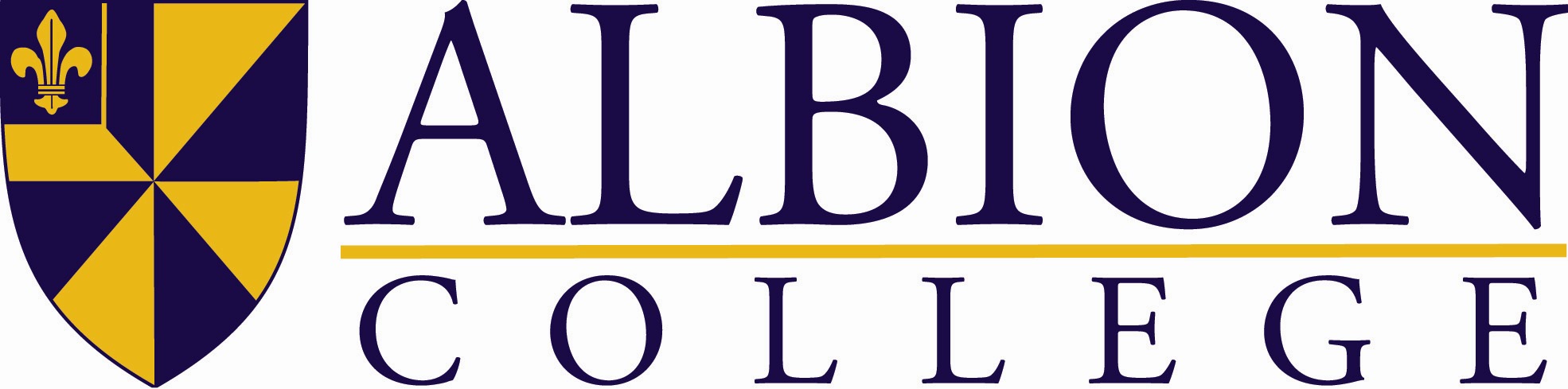 As an employee, student or visitor of Albion College, you have an obligation to report any and all Animal Welfare Concerns.  This form may be used to promptly inform the Institutional Animal Care and Use Committee of an animal care issue.TO BE FILLED OUT BY THE EMPLOYEE, STUDENT OR VISITOR:Date:  			  Time:  		  Location:  								Study Numbers(s) (if known and applicable):  		  Animal Number(s) (if known and applicable): 				Concern:  													Reported						IACUC     by                                                                                       Member(Optional): 					Reported to: 				Date:														InitialTO BE COMPLETED BY IACUC MEMBER:							  &This issue was discussed with the Study Director (Name): 						Date:			TO BE COMPLETED BY APPROPRIATE MANAGEMENT:The following action was taken concerning the above concern (attach additional sheet if necessary):Name:  					  Signature:  					  Date:  			    		ANIMAL WELFARE CONCERN REPORTTO BE FILLED OUT BY THE INSTITUTIONAL ANIMAL CARE AND USE COMMITTEE(IACUC):Name:  					 Signature: 					 Date:  			Original:  IACUC filec:	Chief Executive OfficerINSTITUTIONAL ANIMAL CARE AND USE COMMITTEEAll Albion College employees, students and visitors are encouraged to contact any of the IACUC members with questions or concerns relevant to animal care and use, reporting any suspected mistreatment or suggestions relevant to Albion College’s animal program, facilities, or personnel training.The IACUC Committee consists of the following members:	0306		David Carey (Chemical Hygiene Officer)	0297		Dale Kennedy (Biology)	0239		Daniel Mittag (Philosophy)	0393		W. Jeffrey Wilson (Psychological Science)	0776		Associate Provost (Provost’s Office)			Veterinarian			Non-Affiliated MemberThe members of the Albion College IACUC are dedicated to ensuring the best animal care, and that our laboratory meets the requirements of the Animal Welfare Regulations and the recommendations of the Guide for the Care and Use of Laboratory Animals.Thank you for your commitment to quality care of our animals.